Unit 1: What is Accounting Anyway?Activity 2: Part 2:  Who Uses Accounting Anyway?There are three different types of users of accounting.  List them.What are insiders?List and describe the three different types of insider users.What are outsiders?When a business is looking for investors, what do they need to show?Define “government” as a user of accounting.Check Your Understanding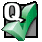 Which of the following is not a typical user of financial information? CustomersOwnersBanksinvestorsFill in the blank. A ____________________plays an important role in making decisions for a business, but they don't actually own the company. Is the following statement true or false? The government charges everyone and every business the same amount of tax each year. Answer the question. Why do bank managers want to see a business' financial statements? Answer the question. What is an investor? 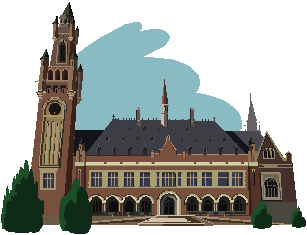 